Ref: ESP/ESGYPSW22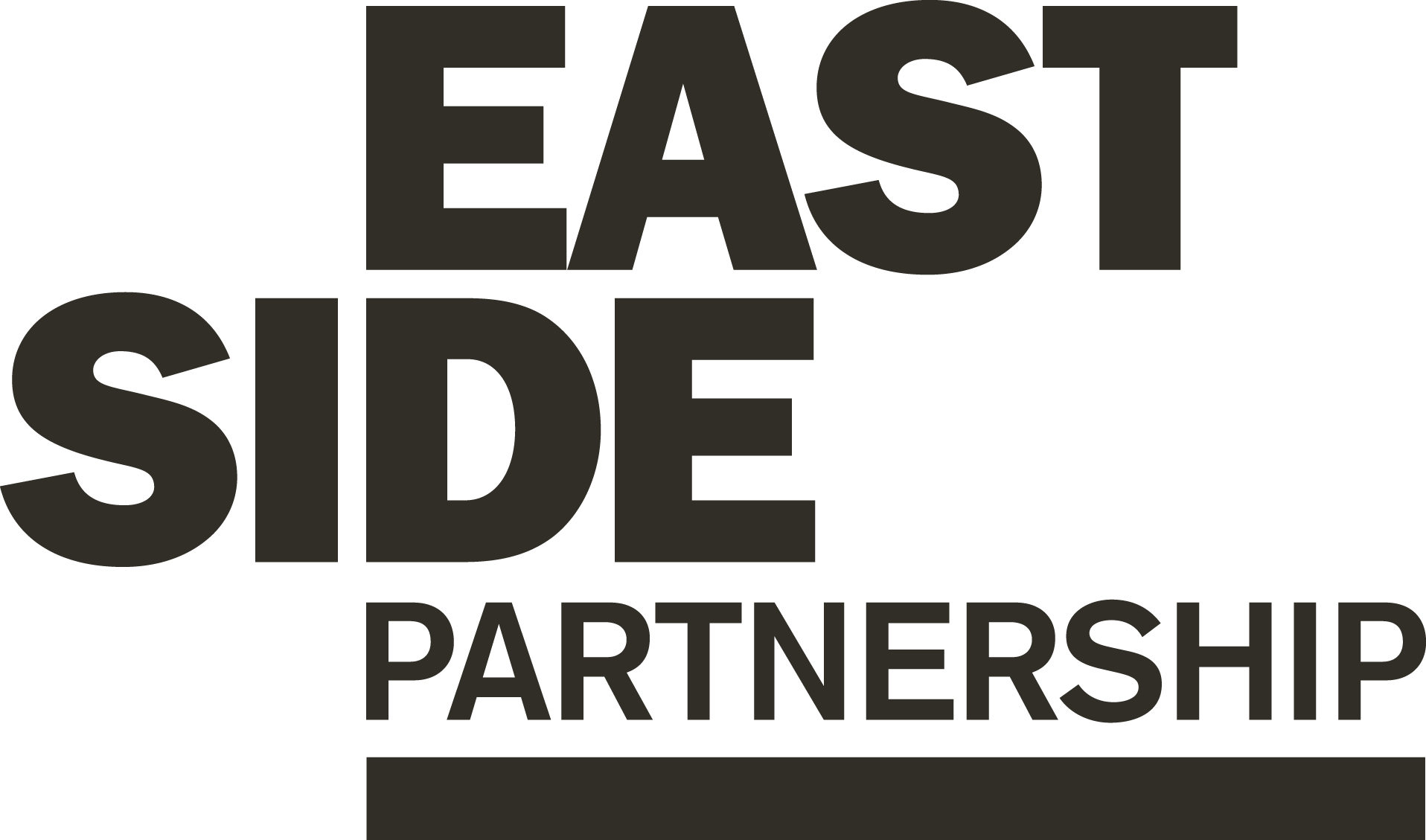 APPLICATION FOR THE POST OFYouth Project Support WorkerPlease complete all relevant sections of this form.NAME OF APPLICANT:			EMAIL ADDRESS:		This form must be received by email no later than 12.00pm noon on Thursday 18th August 2022 to:heather@eastsidepartnership.com GUIDANCE NOTES FOR COMPLETION OF APPLICATION FORMS:Please refer to the Job Description and Person Specification, as candidates are only shortlisted for the next stage of the recruitment process on the basis of information contained in the application form which meets the criteria detailed in the Person Specification.Please ensure all questions are answered and that you fully complete the application form.Applications are to be submitted electronically. Applications received after the above time and date will not be considered. The Equal Opportunities Monitoring Form should also be completed and returned with the Application Form electronically.Applications will not be accepted by post or fax.The Partnership accepts no responsibility for checking or notifying candidates if forms are unreadable or incomplete for technical reasons.Please ensure that you retain the original format of the application form at all times.CVs may be included and will be considered.We will acknowledge receipt of your application form by email.Following shortlisting, if you are successful the next stage of recruitment will be an interview which will take place on Wednesday 24th August. EastSide Partnership is an equal opportunities employer and welcomes applications from all suitably qualified persons. All appointments will be made on merit. Personal Details:Employment Details:Essential CriteriaPlease explain how you meet the essential experience and other criteria as detailed in the Youth Project Officer Person SpecificationApplicants must demonstrate on the application form, by providing personal and specific examples and relevant experience how they meet each of the following criteria:(a) Provide details of your third level qualification or equivalent in a youth work related field and 1 years’ experience in a similar role gained in the last 5 years; OR 3 years’ experience in a similar role (b) Outline your experience of working with young people and your understanding of the youth sector(c) Outline any experience you have of facilitation and/or delivering training activities(d) Please use the section below to outline your administrative experience e.g. booking rooms, facilitators and transport for activities, gathering data, writing reports.(e) Please outline below evidence of your organisation skills, ability to manage and prioritise workload and meet deadlines.Criminal Convictions Are you currently subject to any ongoing police investigations or have you ever been convicted of a criminal offence (other than a spent conviction under the terms of the Rehabilitation of Offenders (Northern Ireland) Order 1978)? Yes 		NoIf yes, give details:ReferencesPlease give the names, addresses and occupations of two persons not related to you, to whom references may be sent. One of your referees should be your current or previous employer and should be able to comment on your ability to carry out the particular tasks of the role. Please note: references will not be contacted unless you have been offered the role.I certify that the above information is correct and understand that any false or misleading information, if proved, may result in no further action being taken on this application.Signed: 							Date:	 Please complete the attached equal opportunities monitoring form on the next page which will be detached from your application before your application is shared with the shortlisting panel.Equal Opportunities Monitoring Form			   ESP/ESGYPSW22Ref No: ESP/ESG22YPSW22		Private & ConfidentialWe are an Equal Opportunity Employer. We do not discriminate on grounds of religious belief or political opinion. We practice equality of opportunity in employment and select the best person for the job.To demonstrate our commitment to equality of opportunity in employment we need to monitor the community background of our applicants and employees, as required by the Fair Employment and Treatment (NI) Order 1998.Regardless of whether we practice religion, most of us in Northern Ireland are seen as Catholic or Protestant. We are therefore asking you to indicate your community background by ticking the appropriate box below.I am a member of the Protestant community 			I am a member of the Roman Catholic community		I am a member of neither the Protestant nor RomanCatholic community								Did you attend a primary, preparatory or secondary school in Northern Ireland?If yes, please list the names and addresses of all schools attended:Name of school:Address:Name of school:Address:Please indicate whether you are:			Female										Male		If you do not complete this questionnaire, we are encouraged to use the “residuary” method, which means that we can make a determination on the basis of personal information on file/application form.Note: It is a criminal offence under the legislation for a person to “give false information in connection with the preparation of the monitoring return”.Name:Address:Contact telephone number:Current Employment (if applicable):Current Employment (if applicable):Name of Employer:Address of Employer:Position:Date Started:Salary:Notice period:Previous Employment:Previous Employment:Previous Employment:Previous Employment:From:To: To: Position held:Name and Address of Employer:Name and Address of Employer:Reason for Leaving:Reason for Leaving:From:To: To: Position held:Name and Address of Employer:Name and Address of Employer:Reason for Leaving:Reason for Leaving:From:To: To: Position held:Name and Address of Employer:Name and Address of Employer:Reason for Leaving:Reason for Leaving:(Maximum 500 words- expand box as necessary)(Maximum 500 words- expand box as necessary)(Maximum 500 words- expand box as necessary)(Maximum 500 words- expand box as necessary)1. Current or Previous Employer:Name:Address (incl post code):Contact Phone Number:Email address:2. Other Employer or nominated character referee:Name:Address (incl post code) Contact Phone Number:Email address: